Aktivitetsoversikt uke 314. – 18. januarÅpent for alle enheter ved Reinsvoll samt for kommunene i nærheten Mandag Tirsdag Onsdag Torsdag Fredag 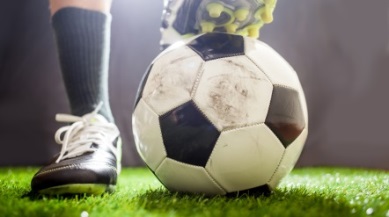 FotballKl. 12:15-13:15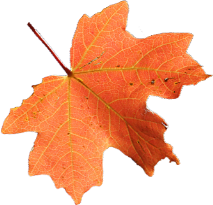 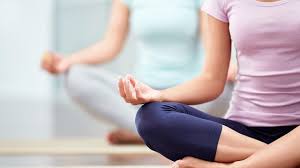 Yoga i salenKl. 13:30 – 14:15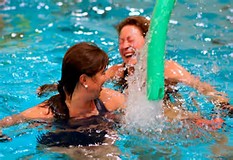 VanntreningKl. 10:00 - 11:00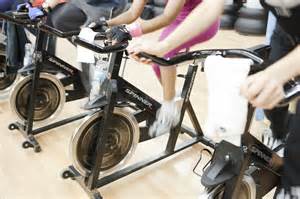 Kulturnettverkstreningpå Toten Treningssenter Raufosskl. 13 - 14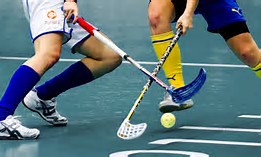 Innebandy (i salen)Kl. 17:30 – 19:30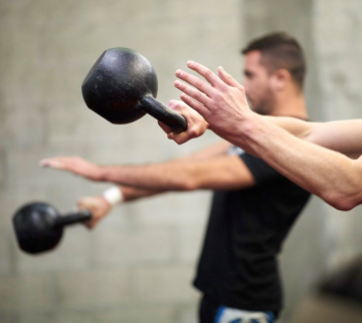 KettlebellKl. 10:30 – 11:30Innebandy Kl. 12:15 – 13:15VanntreningKl. 13:30 – 14:15Kulturnettverkstreningpå Toten Treningssenter Gjøvikkl. 13 - 14